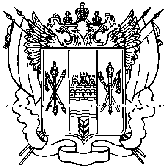 АДМИНИСТРАЦИЯ РЕМОНТНЕНСКОГО СЕЛЬСКОГО ПОСЕЛЕНИЯ РЕМОНТНЕНСКОГО РАЙОНА РОСТОВСКОЙ ОБЛАСТИ  РАСПОРЯЖЕНИЕ 11.12.2014г.                                                   №  106                                                с. Ремонтное                                                Об утверждении перечня мест организации ярмарок на 2015 год в границах территории Ремонтненского сельского поселенияВ соответствии с постановлением Правительства Ростовской области от 07.11.2013 № 681 «Об утверждении порядка организации ярмарок на территории Ростовской области и продажи товаров (выполнение работ, оказание услуг) на них», 1. Утвердить перечень мест организации ярмарок на 2015 год в границах территории   Ремонтненского сельского поселения  согласно приложению.2. При организации ярмарок на территории Ремонтненского сельского поселения руководствоваться Порядком организации ярмарок на территории Ростовской области и продажи товаров (выполнения работ, оказаня услиг) на них, утвержденным Правительством Ростовской области постановлением от 07.11.2013 года № 681 «Об утверждении порядка организации ярмарок на территории Ростовской области и продажи товаров (выполнение работ, оказание услуг) на них».  3. Ведущему специалисту экономисту Администрации Ремонтненского сельского поселения  (Мороженко С.В.) ежеквартально, до 15 числа месяца, следующего за отчетным кварталом, представлять в отдел социально-экономического прогнозирования и контрольно-ревизионной работы Администрации Ремонтненского района информацию о деятельности ярмарок на территории Ремонтненского сельского поселения.4.  Специалисту 1 категории по правовой и кадровой работе Администрации Ремонтненского сельского поселения  (Какаловой Т.А.) разместить  до 31 декабря текущего года,  на официальном сайте Администрации Ремонтненского сельского поселения данное распоряжение, а также обеспечить обновление информации с учетом вносимых в него изменений.            5. Признать утратившим силу  распоряжение Администрации Ремонтненского сельского поселения от 12.12.2013г. № 120 «Об утверждении перечня мест организации ярмарок на 2014 год в границах территории Ремонтненского сельского поселения»6. Распоряжение вступает в силу со дня его официального опубликования и применяется к правоотношениям, возникшим с 1 января 2015г.            7.  Контроль за исполнением распоряжения оставляю за собой.Глава Ремонтненскогосельского поселения                                                                                     А.Я. ЯковенкоПриложение                                                                к распоряжениюАдминистрации Ремонтненскогосельского поселения                                                                                                       от 11.12.2014  № 106ПЕРЕЧЕНЬ МЕСТ организации ярмарок  на 2015  год в границах территории Ремонтненского сельского поселения Специалист 1 категориипо правовой и кадровой работе                                                               Т. А. Какалова№п/пМесто организации ярмаркиТип ярмарки1.с. Ремонтное  ул. Дзержинского 76В в районе магазина «Магнит»Выходного дня2.с. Ремонтное  ул. Ленинская б/н  в  районе МБУК «РДК и АКБ»Праздничная